Publicado en Madrid el 12/08/2021 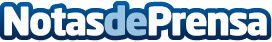 El GT Radial 4 Seasons amplía su mercado  con 13 nuevos tamaños13 nuevos tamaños de las 20 principales medidas lo que equivale al 70% de la demandaDatos de contacto:presscorporate685760960Nota de prensa publicada en: https://www.notasdeprensa.es/el-gt-radial-4-seasons-amplia-su-mercado-con Categorias: Automovilismo Industria Automotriz Otras Industrias http://www.notasdeprensa.es